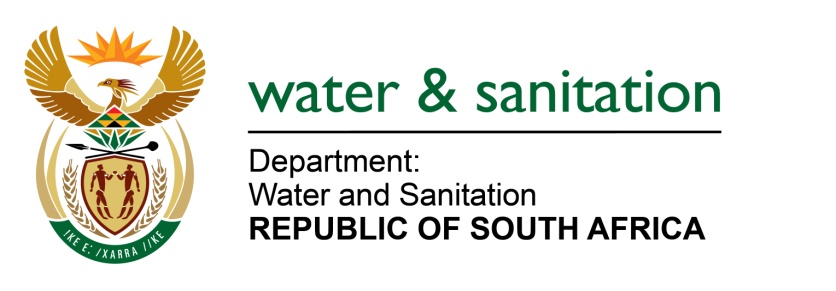 NATIONAL ASSEMBLYFOR WRITTEN REPLYQUESTION NO 3162DATE OF PUBLICATION IN INTERNAL QUESTION PAPER:  21 AUGUST 2015(INTERNAL QUESTION PAPER NO. 32)3162.	Mrs Z B N Balindlela (DA) to ask the Minister of Water and Sanitation:(1)	On what date was the most recent biomonitoring report compiled for (a) Mvoti River, (b) Slang River, (c) Tugela River, (d) Mooi River, (e) Mhlatuze River, (f) Hluhluwe River and (g) Nkomati River;(2)	what was the water quality of each specified river as reflected in the report;(3)	on what date was the sample for each specified river taken;(4)	what was the geographical location where each of the samples were taken?												NW3710E---00O00---REPLY:			(1)   The bio-monitoring reports are compiled on a quarterly basis and are adapted to coincide with the different seasons.  The latest available reports are therefore, for the period between April – June 2015.With regards to the Nkomati River, the August 2015 report was finalised.(2)	Refer to the table below for the response on the water quality of each river:Please note that in some cases low flows (due to drought) have affected the water quality or ecological state of the rivers. (3)	Refer to the table below for the response on the date of sampling for each river:(4)	Refer to the table below for the response on the geographical location of the rivers:	The geographical location where samples were taken for Nkomati River are as  follows:	Vlakfontein 418 JT, Waterval 424 JT, Ndubazi Ranch 413 JT, Winkelhaak 723 JT, 	Tjakadstad 730 JT, Hooggenoeg 162 IT, Laaggenoeg 158IT, Nooitgezien 3 IU, Fig 	Tree 503 JU, Lebombo 186 JU.---00O00---Name of the RiverSouth African Scoring System (SASS) ScoresAverage Score Per Taxa (ASPT)ClassMvoti River995.5FairMvoti River253.13PoorSlang River1706.54Good/NaturalTugela River696.23GoodTugela RiverToo deep to sample- in floodToo deep to sample- in floodN/AMooi River1206.32GoodMhlathuze River1186.21GoodHluhluwe RiverNo sampling done – the river had stopped flowing, broken to several pools of water.No sampling done – the river had stopped flowing, broken to several pools of water.N/ANkomati RiverThe river is largely fair with 3 monitoring sites showing poor quality and 5 monitoring sites out of 31 monitoring sites showing pristine to good quality water and it is moderately impactedThe river is largely fair with 3 monitoring sites showing poor quality and 5 monitoring sites out of 31 monitoring sites showing pristine to good quality water and it is moderately impactedThe river is largely fair with 3 monitoring sites showing poor quality and 5 monitoring sites out of 31 monitoring sites showing pristine to good quality water and it is moderately impactedName of the RiverDate of SamplingMvoti River3-Jun-2015Mvoti River15-Jun-2015Slang River30-May-2015Tugela River1-Jun-2015Tugela River15-Jun-2015Mooi River10-Jun-2015Mhlathuze River25-May-2015Hluhluwe River28-May-2015 (No sampling possible)Nkomati RiverJuly/August 2014 (dry season) and February/March 2015 (wet season)Name of the RiverCoordinatesCoordinatesName of the RiverLatitude (S)Longitude (E)Mvoti River-29.15986030.628690Mvoti River-29.37000431.304341Slang River-27.42067030.296810Tugela River-28.75633130.150376Tugela River-29.17262231.391921Mooi River-29.38081439.660522Mhlathuze River-28.74695031.747450Hluhluwe River-28.13856032.019950